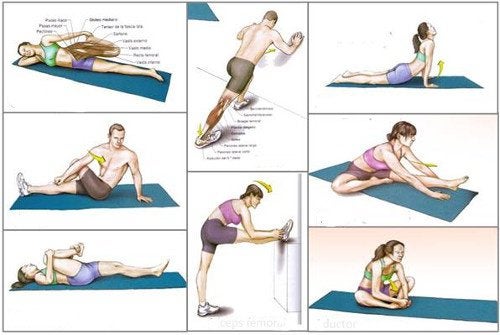 Temat: Wzmocnienie siły mięśniowej.